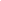 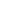 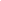 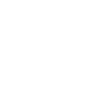 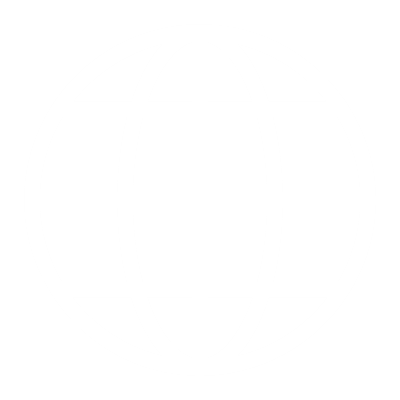 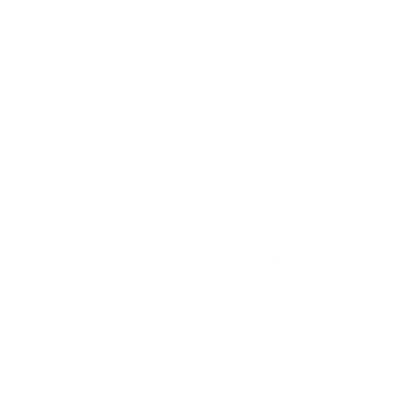 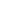 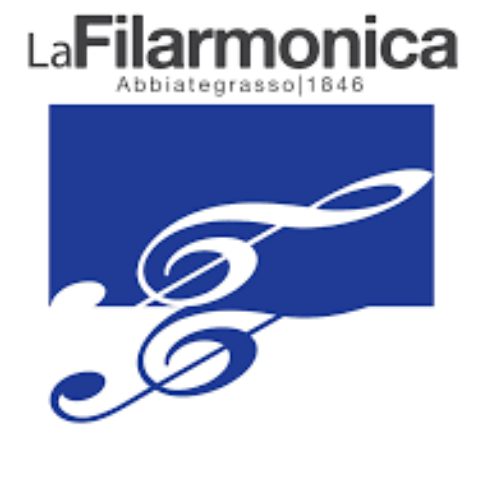 Ivan MilaneseInsegnante di flauto traversoNato nel 1996, inizia a studiare musica all'età di 9 anni. Nel 2010 prosegue il suo studio del flauto all'interno del complesso bandistico "LaFilarmonica" di Abbiategrasso, luogo in cui ancora oggi coinvolto attivamente. Nel 2015 prosegue i suoi studi nella Civica scuola Claudio Abbado di Milano, sotto la guida di Donatella Gulli, che lo segue fino al compimento del corso preaccademico. Nel 2018 entra a far parte del conservatorio "G. Verdi" di Milano sotto la guida del Maestro Diego Collino. Consegue la laurea di primo livello nell'anno 2020 presso il conservatorio "G.Verdi" di Milano. Attualmente frequenta il corso di laurea magistrale. Ha partecipato alle masterclass dei maestri f.loi, e.beynon, a. Ferreira, a.manco e d.gandino.Ivan MilaneseInsegnante di flauto traversoNato nel 1996, inizia a studiare musica all'età di 9 anni. Nel 2010 prosegue il suo studio del flauto all'interno del complesso bandistico "LaFilarmonica" di Abbiategrasso, luogo in cui ancora oggi coinvolto attivamente. Nel 2015 prosegue i suoi studi nella Civica scuola Claudio Abbado di Milano, sotto la guida di Donatella Gulli, che lo segue fino al compimento del corso preaccademico. Nel 2018 entra a far parte del conservatorio "G. Verdi" di Milano sotto la guida del Maestro Diego Collino. Consegue la laurea di primo livello nell'anno 2020 presso il conservatorio "G.Verdi" di Milano. Attualmente frequenta il corso di laurea magistrale. Ha partecipato alle masterclass dei maestri f.loi, e.beynon, a. Ferreira, a.manco e d.gandino.Ivan MilaneseInsegnante di flauto traversoNato nel 1996, inizia a studiare musica all'età di 9 anni. Nel 2010 prosegue il suo studio del flauto all'interno del complesso bandistico "LaFilarmonica" di Abbiategrasso, luogo in cui ancora oggi coinvolto attivamente. Nel 2015 prosegue i suoi studi nella Civica scuola Claudio Abbado di Milano, sotto la guida di Donatella Gulli, che lo segue fino al compimento del corso preaccademico. Nel 2018 entra a far parte del conservatorio "G. Verdi" di Milano sotto la guida del Maestro Diego Collino. Consegue la laurea di primo livello nell'anno 2020 presso il conservatorio "G.Verdi" di Milano. Attualmente frequenta il corso di laurea magistrale. Ha partecipato alle masterclass dei maestri f.loi, e.beynon, a. Ferreira, a.manco e d.gandino.Ivan MilaneseInsegnante di flauto traversoNato nel 1996, inizia a studiare musica all'età di 9 anni. Nel 2010 prosegue il suo studio del flauto all'interno del complesso bandistico "LaFilarmonica" di Abbiategrasso, luogo in cui ancora oggi coinvolto attivamente. Nel 2015 prosegue i suoi studi nella Civica scuola Claudio Abbado di Milano, sotto la guida di Donatella Gulli, che lo segue fino al compimento del corso preaccademico. Nel 2018 entra a far parte del conservatorio "G. Verdi" di Milano sotto la guida del Maestro Diego Collino. Consegue la laurea di primo livello nell'anno 2020 presso il conservatorio "G.Verdi" di Milano. Attualmente frequenta il corso di laurea magistrale. Ha partecipato alle masterclass dei maestri f.loi, e.beynon, a. Ferreira, a.manco e d.gandino.Ivan MilaneseInsegnante di flauto traversoNato nel 1996, inizia a studiare musica all'età di 9 anni. Nel 2010 prosegue il suo studio del flauto all'interno del complesso bandistico "LaFilarmonica" di Abbiategrasso, luogo in cui ancora oggi coinvolto attivamente. Nel 2015 prosegue i suoi studi nella Civica scuola Claudio Abbado di Milano, sotto la guida di Donatella Gulli, che lo segue fino al compimento del corso preaccademico. Nel 2018 entra a far parte del conservatorio "G. Verdi" di Milano sotto la guida del Maestro Diego Collino. Consegue la laurea di primo livello nell'anno 2020 presso il conservatorio "G.Verdi" di Milano. Attualmente frequenta il corso di laurea magistrale. Ha partecipato alle masterclass dei maestri f.loi, e.beynon, a. Ferreira, a.manco e d.gandino.Ivan MilaneseInsegnante di flauto traversoNato nel 1996, inizia a studiare musica all'età di 9 anni. Nel 2010 prosegue il suo studio del flauto all'interno del complesso bandistico "LaFilarmonica" di Abbiategrasso, luogo in cui ancora oggi coinvolto attivamente. Nel 2015 prosegue i suoi studi nella Civica scuola Claudio Abbado di Milano, sotto la guida di Donatella Gulli, che lo segue fino al compimento del corso preaccademico. Nel 2018 entra a far parte del conservatorio "G. Verdi" di Milano sotto la guida del Maestro Diego Collino. Consegue la laurea di primo livello nell'anno 2020 presso il conservatorio "G.Verdi" di Milano. Attualmente frequenta il corso di laurea magistrale. Ha partecipato alle masterclass dei maestri f.loi, e.beynon, a. Ferreira, a.manco e d.gandino.Ivan MilaneseInsegnante di flauto traversoNato nel 1996, inizia a studiare musica all'età di 9 anni. Nel 2010 prosegue il suo studio del flauto all'interno del complesso bandistico "LaFilarmonica" di Abbiategrasso, luogo in cui ancora oggi coinvolto attivamente. Nel 2015 prosegue i suoi studi nella Civica scuola Claudio Abbado di Milano, sotto la guida di Donatella Gulli, che lo segue fino al compimento del corso preaccademico. Nel 2018 entra a far parte del conservatorio "G. Verdi" di Milano sotto la guida del Maestro Diego Collino. Consegue la laurea di primo livello nell'anno 2020 presso il conservatorio "G.Verdi" di Milano. Attualmente frequenta il corso di laurea magistrale. Ha partecipato alle masterclass dei maestri f.loi, e.beynon, a. Ferreira, a.manco e d.gandino.FormazioneIvan MilaneseInsegnante di flauto traversoNato nel 1996, inizia a studiare musica all'età di 9 anni. Nel 2010 prosegue il suo studio del flauto all'interno del complesso bandistico "LaFilarmonica" di Abbiategrasso, luogo in cui ancora oggi coinvolto attivamente. Nel 2015 prosegue i suoi studi nella Civica scuola Claudio Abbado di Milano, sotto la guida di Donatella Gulli, che lo segue fino al compimento del corso preaccademico. Nel 2018 entra a far parte del conservatorio "G. Verdi" di Milano sotto la guida del Maestro Diego Collino. Consegue la laurea di primo livello nell'anno 2020 presso il conservatorio "G.Verdi" di Milano. Attualmente frequenta il corso di laurea magistrale. Ha partecipato alle masterclass dei maestri f.loi, e.beynon, a. Ferreira, a.manco e d.gandino.Ivan MilaneseInsegnante di flauto traversoNato nel 1996, inizia a studiare musica all'età di 9 anni. Nel 2010 prosegue il suo studio del flauto all'interno del complesso bandistico "LaFilarmonica" di Abbiategrasso, luogo in cui ancora oggi coinvolto attivamente. Nel 2015 prosegue i suoi studi nella Civica scuola Claudio Abbado di Milano, sotto la guida di Donatella Gulli, che lo segue fino al compimento del corso preaccademico. Nel 2018 entra a far parte del conservatorio "G. Verdi" di Milano sotto la guida del Maestro Diego Collino. Consegue la laurea di primo livello nell'anno 2020 presso il conservatorio "G.Verdi" di Milano. Attualmente frequenta il corso di laurea magistrale. Ha partecipato alle masterclass dei maestri f.loi, e.beynon, a. Ferreira, a.manco e d.gandino.CIVICA SCUOLA CLAUDIO ABBADO DI MILANO CIVICA SCUOLA CLAUDIO ABBADO DI MILANO Ivan MilaneseInsegnante di flauto traversoNato nel 1996, inizia a studiare musica all'età di 9 anni. Nel 2010 prosegue il suo studio del flauto all'interno del complesso bandistico "LaFilarmonica" di Abbiategrasso, luogo in cui ancora oggi coinvolto attivamente. Nel 2015 prosegue i suoi studi nella Civica scuola Claudio Abbado di Milano, sotto la guida di Donatella Gulli, che lo segue fino al compimento del corso preaccademico. Nel 2018 entra a far parte del conservatorio "G. Verdi" di Milano sotto la guida del Maestro Diego Collino. Consegue la laurea di primo livello nell'anno 2020 presso il conservatorio "G.Verdi" di Milano. Attualmente frequenta il corso di laurea magistrale. Ha partecipato alle masterclass dei maestri f.loi, e.beynon, a. Ferreira, a.manco e d.gandino.CONSERVATORIO "G. VERDI" DI MILANO CONSERVATORIO "G. VERDI" DI MILANO Ivan MilaneseInsegnante di flauto traversoNato nel 1996, inizia a studiare musica all'età di 9 anni. Nel 2010 prosegue il suo studio del flauto all'interno del complesso bandistico "LaFilarmonica" di Abbiategrasso, luogo in cui ancora oggi coinvolto attivamente. Nel 2015 prosegue i suoi studi nella Civica scuola Claudio Abbado di Milano, sotto la guida di Donatella Gulli, che lo segue fino al compimento del corso preaccademico. Nel 2018 entra a far parte del conservatorio "G. Verdi" di Milano sotto la guida del Maestro Diego Collino. Consegue la laurea di primo livello nell'anno 2020 presso il conservatorio "G.Verdi" di Milano. Attualmente frequenta il corso di laurea magistrale. Ha partecipato alle masterclass dei maestri f.loi, e.beynon, a. Ferreira, a.manco e d.gandino.